 Piazza Roma, 365  0823 759511 – 759523   0823 759517                                   	Sito Internet : http//www.comunesantamariaavico.itC.F. 80004570612  -  P. IVA 01299510618  -                                                       		pec: rsu@pec.comunesantamariaavico.it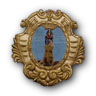 				Comune di Santa Maria a Vico				Provincia di Caserta				Settore “Urbanistica-Cimiteri-Ambiente-Commercio”INDAGINE DI MERCATO PER LA PRESENTAZIONE, DA PARTE DEGLI OPERATORI ECONOMICI DI OFFERTE PER AFFIDAMENTO AD IMPIANTO DI TRATTAMENTO ED AVVIO A RECUPERO DELLE FRAZIONI DIFFERENZIATE INDIVIDUATE CON IL CODICE C.E.R. 20.03.03 PER UN ANNOIl Comune di Santa Maria a Vico intende espletare un’indagine di mercato finalizzata all’affidamento del servizio di conferimento delle frazioni differenziate, individuate con il codice C.E.R. 20.03.03, per importi inferiori a 40.000,00 euro, secondo quanto previsto dall’art. 36 del D.lgs.50/2016. In relazione al sevizio da affidare si precisa quanto segue: STAZIONE APPALTANTE: Comune di Santa Maria a Vico, Piazza Roma n. 365 – 81028, Santa Maria a Vico. pec: rsu@pec.comunesantamariaavico.itTIPOLOGIA INCARICO E IMPORTO A BASE D'ASTA: Importo posto a base d’asta per il Codice CER 20.03.03 non è indicato, stante gli sviluppi del mercato;CARATTERISTICHE DEL SERVIZIO: Conferimento delle frazioni differenziate, individuate con i codici C.E.R. 20.03.03. Massimo 160 t/anno di rifiuti di cui al codice C.E.R. 20.03.03;REQUISITI MINIMI DI PARTECIPAZIONE: Iscrizione alla Camera di Commercio Industria, Artigianato ed  Agricoltura  della  Provincia  in cui  l'impresa ha sede o analogo registro dello Stato aderente alla U.E., per le attività oggetto dell'appalto; (per le imprese  che  gestiscono  impianti  per  conto  terzi  o  in  convenzione)  Iscrizione  all'Albo  Nazionale Gestori Ambientali di cui al D.lgs. n. 152/06 (o analogo Albo dello Stato aderente alla UE), Categoria 6,di cui al D.M. 406/98; (per le imprese che gestiscono impianti in conto proprio o per conto terzi o in convenzione) Autorizzazione dell’impianto  di  cui  all’ art.  208  del  D.lgs  n.152/06  recante  le  indicazioni  necessarie  a  dimostrare  l'idoneità  al conferimento dei rifiuti in appalto.REQUISITI GENERALI: Insussistenza delle cause di esclusione di cui all'art. 80 del D. lgs. n.50/2016. Impianto per lo smaltimento della F.O.U. ubicato ad una distanza entro i 60 KM dal territorio del Comune di Santa Maria a Vico. MODALITA’ DI PARTECIPAZIONE: I soggetti interessati devono far pervenire a questo Ente, stante l’urgenza della suddetta manifestazione, entro il termine perentorio delle ore 12,00 del giorno 28/12/2020 la seguente documentazione firmata dal legale rappresentante o da un procuratore: domanda/istanza di partecipazione alla procedura; autodichiarazione di cui all’art. 85 del D. Lgs n. 50/2016 come adeguata dalla Circolare del M.I.T Circolare 18 luglio 2016, n. 3; documento di identità leggibile ed in corso di validità;assenza di conflitti di interesse;autocertificazione antimafia;offerta economica.La documentazione dovrà essere trasmessa, a pena d’inammissibilità, in busta chiusa al protocollo generale dell’Ente sito alla Piazza Roma aperto dal Lunedì al Venerdì dalle ore 9:00 alle ore 12:00 ed il Martedì e Giovedì dalle ore 16:00 alle ore 17:00. INFORMAZIONI GENERALI: Stante l’urgenza dell’affidamento del servizio entro l’inizio del 2021, si prevede come data ultima di presentazione delle offerte da parte degli operatori economici entro e non oltre il 28.12.2020;L’operatore economico che formulerà la migliore offerta relativamente al codice CER 20.03.03 sarà individuato quale aggiudicatario. A parità di importo relativo al codice CER 20.03.03 si procederà con il sorteggio. L’affidamento potrà avvenire anche in caso di presentazione di una unica offerta ritenuta congrua.L’Ente si riserva la facoltà, a suo insindacabile giudizio, con provvedimento motivato, di non aggiudicare l’appalto de quo per motivi di convenienza e di interesse pubblico. Il codice di comportamento adottato dal comune è posto in coda al Piano triennale anticorruzione e scaricabile al seguente link:http://www.comunesantamariaavico.it/NuovaVersioneSito/images/AmministrazioneTrasparente/PianoAnticorruzione20162018.pdf.Le offerte saranno aperte il 29.12.2020 alle ore 12:00 presso l’Ufficio del Responsabile del Settore.TRATTAMENTO DEI DATI PERSONALI: Ai sensi e per gli effetti dell’art. 13 del D. Lgs. 30 giugno 2003, n. 196 si comunica che i dati raccolti saranno trattati, anche con strumenti informatici, esclusivamente nell’ambito del procedimento in oggetto. Il titolare del trattamento dei dati/Rup è l’ing. Roberto Cuzzilla. F.to Il Responsabile del SettoreF.to Ing. Roberto CuzzillaAllegato A (da mettere su carta intestata)Spett.le 	Comune di SANTA MARIA A VICO Settore “Ambiente-Commercio-Manutenzione scolastica-Patrimonio”Piazza Roma n. 36581028 SANTA MARIA A VICO (CE)OGGETTO: 	INDAGINE DI MERCATO PER LA PRESENTAZIONE, DA PARTE DEGLI OPERATORI ECONOMICI DI OFFERTE PER AFFIDAMENTO AD IMPIANTO DI TRATTAMENTO ED AVVIO A RECUPERO DELLE FRAZIONI DIFFERENZIATE INDIVIDUATE CON IL CODICE C.E.R. 20.03.03 PER UN ANNO  - ISTANZA DI PARTECIPAZIONE - IMPORTO SOTTO SOGLIA COMUNITARIAIl sottoscritto (nome e cognome) __________________________________________________ nato a ___________________________________il ______________________________________________________ residente in __________________________________ Cap ___________ alla Via ____________________ n° ________ Tel. __________________________________Fax ________________________________________________________ Codice fiscale _____________________________________________________________________________________ MANIFESTA IL PROPRIO INTERESSE ALLA PROCEDURA IN OGGETTO. Inoltre il sottoscritto _______________________________________, nella qualità della ditta  ____________________________  con sede in __________________ alla via ________________________ pec ________________________________ Codice fiscale ______________________________________ Partita IVA _________________________________ ai sensi degli artt. 46 e 47 del D.P.R. n.445/2000, consapevole delle sanzioni penali previste per il caso di dichiarazioni mendaci, come stabilito dall’art.76 del citato DPR , nonché delle conseguenze amministrative di decadenza dei benefici conseguiti a seguito dell’eventuale provvedimento di aggiudicazione, DICHIARAChe non si trova in alcuna delle clausole di esclusione di cui all’art. 80 del d.lgs.50/2016 e smi e in ogni altra situazione che possa determinare l’esclusione dalle gare e/o l’incapacità a contrattare con la pubblica amministrazione;Di possedere i titoli professionali richiesti per partecipare alla selezione (indicare i lavori con i relativi importi).Di aver preso atto degli eventuali chiarimenti pubblicati sul profilo del committente anche se non espressamente richiesti dall'offerente; Di essere consapevole che i dati raccolti saranno trattati, ai sensi del decreto legislativo n. 196/2003, esclusivamente nell'ambito della presente gara; Allega:  Per le imprese che gestiscono impianti in conto proprio o per conto terzi o in convenzione -  Autorizzazione dell’impianto di cui all’art. 208 del D.lgs n.152/06 recante le indicazioni necessarie a dimostrare l'idoneità al conferimento dei rifiuti in appalto;Autodichiarazione di cui all’art. 85 del D. Lgs n. 50/2016 come adeguata dalla Circolare del M.I.T Circ. n.3 del 18.07.16; Autocertificazione assenza di conflitti di interesse (Allegato B);Autocertificazione antimafia (Allegato C);Dichiarazione sulla tracciabilità dei flussi finanziari (Allegato D);Offerta economica (Allegato E).Data …....................................... FIRMA Ai sensi dell’art. 38 del D.P.R. 445 del 28/12/2000 la dichiarazione è sottoscritta dall’interessato in presenza del dipendente addetto ovvero sottoscritta e inviata unitamente a copia fotostatica, non autenticata, di un documento di identità del sottoscrittore all’Ufficio competente via posta elettronica certificata o tramite un incaricato, oppure a mezzo posta.Allegato BAutocertificazione assenza di conflitti di interesseIl sottoscritto ……………………………………………………………………………………………………………….. nato a ………………………………..………. Provincia di .…..…… il ………………….. residente a …………………… Via/Piazza ………………………………………………..…  n. ………………. Cap. …………………………. Codice Fiscale:…………………………………..Legale rappresentante della società …………………………………………………………………………Titolare della ditta individuale ………………………………………………………………………………….COMUNICAi seguenti dati: IMPRESACodice Fiscale …………………………………………………… E‐ mail …………………………………………………… Pec ……………………………………………………………………………Denominazione/Ragione sociale ………………………………………………………………………………………………… Sede Legale ……………………………………………………………………. Sede Operativa ………………………………………………………………………………. Recapito corrispondenza ……………………………………………………………………………………… CCNL …………………………………………………………………………………………………………………………… ENTI PREVIDENZIALIINAIL ‐ Cod. Ditta ………………………………………….. sede competente …………………………………………….. INPS – Matricola ……………………………………………… sede competente ……………………………………………… Cassa Edile – codice impresa………………………………codice cassa…………………………………………….Che il conto corrente dedicato ai pagamenti per ……………………………………………………………………………….… ………………………………………………………………… per conto del Comune di Santa Maria a Vico è il seguente:………………………………………………………………………………………………………………………………E che le persone abilitate alla movimentazione sono:………………………………………………………………………………………………………………………………………………………………………………………………………………………………………………………………………………………………………………………………………………………………………………………………………………………………………DICHIARADi essere in regola con il pagamento dei contributi previdenziali ed assicurativi;Di prendere atto del codice di comportamento, pubblicato sul portale web del Comune di Santa Maria a Vico e che a)	non sussistono situazioni di conflitto di interesse con i Soggetti interessati al procedimento di cui all’oggetto e per i quali è fatto obbligo espresso di astenersi ai Dirigenti, ai Capo Settore, alle Posizioni Organizzative, ai Funzionari, agli Istruttori Direttivi, ai Responsabili di Procedimento dall’adottare pareri, valutazioni tecniche, atti endoprocedimentali, nonché il provvedimento finale, segnalando, con propria dichiarazione, ogni situazione di conflitto, anche potenziale;b)	e che di conseguenza non sussistono con i Soggetti interessati–	legami di parentela o affinità sino al quarto grado;–	legami di stabili di amicizia e/o di frequentazione, anche saltuaria;–	legami professionali;–	legami societari;–	legami associativi;–	legami politici;–	legami di diversa natura capaci di incidere negativamente sull’imparzialità dei Dirigenti, delle Posizioni Organizzative e dei Responsabili di Procedimento.Luogo, data e firma del dichiarante Ai sensi dell’art. 38 del D.P.R. 445 del 28/12/2000 la dichiarazione è sottoscritta dall’interessato in presenza del dipendente addetto ovvero sottoscritta e inviata unitamente a copia fotostatica, non autenticata, di un documento di identità del sottoscrittore all’Ufficio competente via posta elettronica certificata  o tramite un incaricato, oppure a mezzo posta.Allegato CAUTOCERTIFICAZIONE ANTIMAFIA (art. 88 co. 4-bis e art. 89 D. Lgs. 159/2011)Dichiarazione sostitutiva di certificazione e di atto notorio(artt. 46 D.P.R. 28.12.2000 n. 445)Il/La sottoscritto/a __________________________________________________ nato/a a __________________________________________________________il____________, residente a_______________________________________________________________________________via_________________________________________________________________ n. _____ codice fiscale _________________________ documento n° ____________________ rilasciato da ______________________________________________________ in data ________________ (che si allega in copia) in qualità di __________________________________dell’impresa ________________________________________________________________________________ codice fiscale/partita IVA __________________________avente la sede in ___________________________________________________________________ prov ________ indirizzo ______________________________________________________________________ PEC________________________________, consapevole delle sanzioni penali richiamate dall’art. 76 del DPR 445/00 in caso di dichiarazioni mendaci; ai sensi e per gli effetti degli artt. 46 e 47 del citato DPR 445/00;sotto la propria responsabilitàD I C H I A R Aai sensi della vigente normativa antimafia che nei propri confronti non sussistono le cause di divieto di decadenza o di sospensione previste dall’art. 67 del D.Lgs. n. 159/2011 e successive modificazioni ed integrazioni Data 									FirmaAi sensi dell’art. 38 del D.P.R. 445 del 28/12/2000 la dichiarazione è sottoscritta dall’interessato in presenza del dipendente addetto ovvero sottoscritta e inviata unitamente a copia fotostatica, non autenticata, di un documento di identità del sottoscrittore all’Ufficio competente via posta elettronica certificata  o tramite un incaricato, oppure a mezzo posta.Allegato D (da mettere su carta intestata)COMUNICAZIONE RELATIVA AL CONTO CORRENTE DEDICATOAD APPALTI/COMMESSE PUBBLICHE(ART. 3 COMMA 7 LEGGE 13 AGOSTO 2010 N. 136 E SUCCESSIVE MODIFICAZIONI)Al Comune di Santa Maria a VicoIl/la sottoscritto/a _____________________________________________________ nato/a a ______________________________________ il ____/_____/________ residente a ________________________________ (___) via _______________________________n.._______ in qualità di legale rappresentante dell’Impresa __________________________________________ con sede legale a _____________________________________ via _______________________________________ e-mail _________________________ e-mail PEC __________________________ iscritta al Registro Imprese della C.C.I.A.A. di ____________________ al n. ____________n. Rea________COMUNICAin ottemperanza al disposto dell’art. 3,comma 7 “Tracciabilità dei flussi finanziari” della L. 136/2010 e successive modificazioni che:L’Impresa sopra specificata utilizza il sotto riportato conto corrente dedicato alla gestione dei movimenti finanziari relativi ad appalti/commesse pubbliche:Banca ____________________________________________ Agenzia/Filiale ________________________ IBAN ∟∟∟∟∟∟∟∟∟∟∟∟∟∟∟∟∟∟∟∟∟∟∟∟∟∟∟Che i soggetti delegati ad operare sul conto corrente dedicato sono:Sig. ___________________________ nato a ___________________ il ________________ residente a ________________________ c.f. ∟∟∟∟∟∟∟∟∟∟∟∟∟∟∟∟operante in qualità di ___________________________________________ (specificare ruolo e poteri)Sig. ___________________________ nato a ___________________ il ________________ residente a ________________________c.f. ∟∟∟∟∟∟∟∟∟∟∟∟∟∟∟∟operante in qualità di ___________________________________________ (specificare ruolo e poteri)e si impegna a fornire tempestivamente e per iscritto ogni informazione collegata ad eventuali variazioni nei dati sopraindicati.						IL LEGALE RAPPRESENTANTELuogo e data ___________________________Si allega copia del documento di identità.I dati personali raccolti saranno trattati, anche con mezzi informatici, esclusivamente per il procedimento per il quale la dichiarazione viene resa (art. 13 D.lgs 196/2003 ed in accordo a quanto stabilito dal REGOLAMENTO (UE) 2016/679 e D.Lgs. 101/2018).Allegato E (da mettere su carta intestata)Spett.le 	Comune di SANTA MARIA A VICO Settore “Ambiente-Commercio-Manutenzione scolastica-Patrimonio”Piazza Roma n. 36581028 SANTA MARIA A VICO (CE)OGGETTO: 	INDAGINE DI MERCATO PER LA PRESENTAZIONE, DA PARTE DEGLI OPERATORI ECONOMICI DI OFFERTE PER AFFIDAMENTO AD IMPIANTO DI TRATTAMENTO ED AVVIO A RECUPERO DELLE FRAZIONI DIFFERENZIATE INDIVIDUATE CON IL CODICE C.E.R. 20.03.03 PER UN ANNO – OFFERTA ECONOMICAIl sottoscritto (nome e cognome) _____________________________________________________________________ nato a ___________________________________il ______________________________________________________ residente in __________________________________ Cap ___________ alla Via ____________________ n° ________ nella sua qualità di legale rappresentante della ditta ____________________________________ con sede in _________________________________________ Tel. __________________________________Fax ________________________________________________________ Codice fiscale _____________________________________________________________________________________ Partita IVA _______________________________________________________________________________________ Avendo attentamente valutato le circostanze specifiche ed i tempi previsti per l’espletamento delle prestazioni, dichiarandosi immediatamente disponibile ad eseguire le prestazioniOFFREPer il trattamento del codice CER 20.03.03 il prezzo di €/t _________  (diconsi ____________________________ Euro per tonnellata).Data …....................................... FIRMA ______________________________Ai sensi dell’art. 38 del D.P.R. 445 del 28/12/2000 la dichiarazione è sottoscritta dall’interessato in presenza del dipendente addetto ovvero sottoscritta e inviata unitamente a copia fotostatica, non autenticata, di un documento di identità del sottoscrittore all’Ufficio competente via posta elettronica certificata o tramite un incaricato, oppure a mezzo posta.